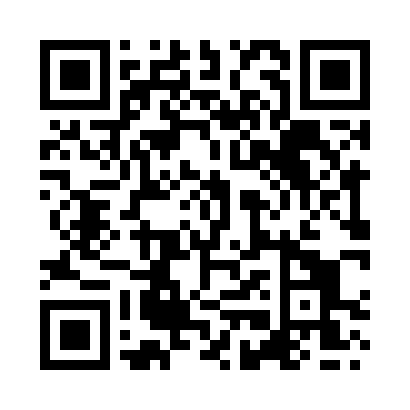 Prayer times for Bridge of Dun, Angus, UKMon 1 Jul 2024 - Wed 31 Jul 2024High Latitude Method: Angle Based RulePrayer Calculation Method: Islamic Society of North AmericaAsar Calculation Method: HanafiPrayer times provided by https://www.salahtimes.comDateDayFajrSunriseDhuhrAsrMaghribIsha1Mon2:494:231:147:0310:0411:392Tue2:494:241:147:0310:0411:393Wed2:504:251:157:0310:0311:394Thu2:504:261:157:0310:0211:385Fri2:514:281:157:0210:0211:386Sat2:524:291:157:0210:0111:387Sun2:524:301:157:0210:0011:378Mon2:534:311:157:019:5911:379Tue2:544:321:157:019:5811:3710Wed2:554:341:167:009:5711:3611Thu2:554:351:167:009:5611:3612Fri2:564:371:166:599:5511:3513Sat2:574:381:166:599:5311:3414Sun2:584:391:166:589:5211:3415Mon2:584:411:166:589:5111:3316Tue2:594:431:166:579:4911:3317Wed3:004:441:166:569:4811:3218Thu3:014:461:166:559:4611:3119Fri3:024:481:176:559:4511:3020Sat3:034:491:176:549:4311:3021Sun3:044:511:176:539:4111:2922Mon3:044:531:176:529:4011:2823Tue3:054:541:176:519:3811:2724Wed3:064:561:176:509:3611:2625Thu3:074:581:176:499:3411:2526Fri3:085:001:176:489:3211:2427Sat3:095:021:176:479:3111:2328Sun3:105:041:176:469:2911:2229Mon3:115:061:176:459:2711:2130Tue3:125:081:176:449:2511:2031Wed3:135:091:176:429:2311:19